Oregano Plant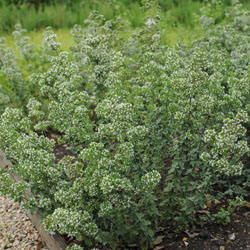 Origanum vulgareRecommended by the RHS to be an excellent attractant and nectar source for bees and other beneficial insects.Perennial.Reaches 20" (50 cm) tall.Flowers July - October with pink flowers.Likes full sun and mid-day shade.Prefers well drained, alkaline soil.Culinary Uses.Can be used in salad.Makes a tasty jelly!Good for herbal tea.Used to be used to flavour ale.Good on pizzas.Nice mixed with garlic and chilli.Compliments haddock.Medicinal Uses.Good for helping bad coughs and whooping cough.Used to treat intestinal problems.Can stimulate appetite.Can ease diarrhoea.Can help gall bladder problems.Can ease nervous headaches.Can help general exhaustion, irritability and menstrual pain.Can be drunk as a sedative to help sea sickness.Can help swelling, stiff necks and rheumatism.Leaves can relieve toothache.Other Uses.Used to scent the Greeks bath.Used in bouquet garni.Can be used as a hair conditioner.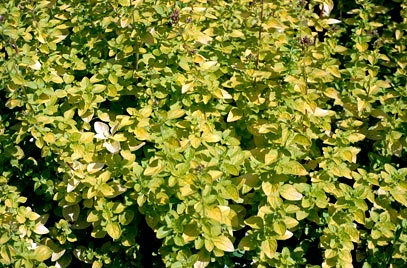 